Размещение:  08.11.2011 -11.11.2011  Официальный сайт администрации города Югорска  раздел «Документы», подраздел «Проекты решений Думы города Югорска»                                                                                                      «В регистр»ДУМА ГОРОДА ЮГОРСКА                                     Ханты-Мансийского автономного округа - ЮгрыРЕШЕНИЕОт _______                                                                                        № ______О внесении изменений в Положение об Управлении образования администрации города Югорска       В целях  обеспечения условий для развития на территории города Югорска дополнительного образования детей художественно-эстетической направленности, в соответствии с  Федеральным законом от 06.10.2003  N 131-ФЗ "Об общих принципах организации местного самоуправления в Российской Федерации": ДУМА ГОРОДА ЮГОРСКА РЕШИЛА: 1.Внести  изменения в Положение об Управлении образования администрации города Югорска, утвержденное решением Думы города Югорска от 28.09.2010 № 85 (приложение). 2. Настоящее решение вступает в силу после его официального опубликования  в газете «Югорский вестник».Глава города Югорска                                                                    Р.З. Салахов Проект нормативного правового акта коррупциогенных факторов не содержит Начальник Управления образования                                   Н.И. БобовскаяИ.о. заместителя главы администрации города Югорска                                                                                Н.И. БобровскаяНачальник Управления образования                                              Н.И. БобровскаяНачальник юридического управления                                           А.В. БородкинЗаместитель главы администрации                                                 В.А. Княжевагорода Югорск                                           Приложение                                                                               к решению Думы города Югорска                                                                    от _______________ № ____ИЗМЕНЕНИЯ В  ПОЛОЖЕНИЕ ОБ УПРАВЛЕНИИ ОБРАЗОВАНИЯ АДМИНИСТРАЦИИ ГОРОДА  ЮГОРСКАПункт  1.4. раздела 1 «Общие положения» Положения изложить в следующейредакции: «1.4. Управлению образования  подведомственны  муниципальные образовательные учреждения города Югорска (за исключением муниципального бюджетного  учреждения дополнительного образования детей детско – юношеской спортивной школы «Смена» и муниципального бюджетного образовательного учреждения дополнительного образования детей «Детская художественная школа»), а также иные муниципальные учреждения города Югорска, в случае определения  их подведомственности  Управлению образования».Пункт 1.10. раздела 1 «Общие положения» Положения изложить в следующейредакции:  «1.10. Управление образования осуществляет функции и полномочия учредителя в отношении муниципальных образовательных учреждений (за исключением  муниципального бюджетного учреждения дополнительного образования детей детско-юношеской спортивной школы «Смена» и муниципального бюджетного образовательного учреждения дополнительного образования детей «Детская художественная школа») а также иных муниципальных учреждений, подведомственных Управлению образования (далее - муниципальных образовательных и иных, подведомственных Управлению образования, муниципальных учреждений) в порядке, определенном законодательством Российской Федерации, муниципальными правовыми актами». 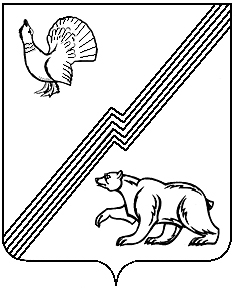 